		44 Stelton Road, Suite 330		TEL:  732-752-7720 or 866-505-5465	librarylinknj.org		Piscataway, NJ  08854		FAX:  732-752-7785 or 800-793-8007Kathy Schalk-Greene, Executive Director     Kathy@librarylinknj.orgEXECUTIVE BOARD MEETINGThursday, June 13, 2019, 2:30 PMOnline and in Person – LibraryLinkNJ OfficeMINUTESEXECUTIVE BOARDPresent	AbsentChris Carbone                                               Phillip BergRanjna Das                                                    Steve Chudnick       Tanya Finney Estrada                                    Laurie Matassa Bonnie Lafazan                                              Jennifer Podolsky                                    Deborah Magnan                                            Elizabeth Sosnowska         Michelle McGreivey                                         Rick Vander WendeAdele PuccioCourtenay ReeceIrene SterlingAlso AttendingKathy Schalk-Greene, Executive Director    		Joanne Roukens, Assistant DirectorMi-Sun Lyu, LLNJ				Kathleen Moeller-Peiffer, NJ State LibraryCALL TO ORDERThe meeting was called to order at 2:30 p.m. by President Ranjna Das, who announced that the meeting was in compliance with the Open Public Meetings Act.  NEW BUSINESSTanya Finney Estrada, presented a membership application for Longport Public Library.  Irene Sterling moved to accept the application which passed.Ranjna Das thanked outgoing Board Members Tanya Finney Estrada and Adele Puccio for their service on the LibraryLinkNJ Executive Board.Ranjna also thanked Joanne Roukens, Assistant Director, Joanne spoke about her time as a librarian.PUBLIC COMMENTNo Comments
AGENDA ITEMS FOR NEXT MEETINGThursday, July18, In-Person at the LibraryLinkNJ Office10:00 a.m. – 1:15 p.m. Board Retreat1:15 p.m. – 2:30 p.m. Lunch 2:30 – 4:00 – Reorganization meeting.ADJOURNMENTIrene Sterling moved to adjourn the meeting. Tanya Finney Estrada seconded the motion, which passed.  The meeting was adjourned at 4:40 p.m.Respectfully submitted,Tanya Finney EstradaSecretary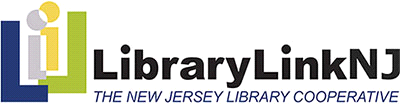 